UCHWAŁA Nr XXXIII/226/10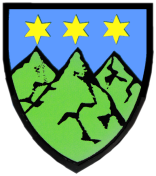 RADY MIEJSKIEJ W TORZYMIUz  dnia  04 lutego 2010r.w sprawie zatwierdzenia planu odnowy miejscowości Lubów         Na podstawie art. 18 ust.2 pkt 15 ustawy z dnia 8 marca 1990r. o samorządzie gminnym (Dz.U. z 2001r. Nr 142, poz. 1591 ze zm.), art. 29 ust. 1 ustawy o  wspieraniu rozwoju obszarów wiejskich z udziałem Europejskiego Funduszu Rolnego na rzecz Rozwoju Obszarów Wiejskich (Dz. U. z 2007r. Nr 64, poz. 427) oraz §10 ust. 2 pkt 2 lit.”b” rozporządzenia ministra rolnictwa i rozwoju wsi w sprawie szczegółowych warunków i trybu przyznawania pomocy finansowej w ramach działania „Odnowa i rozwój wsi” objętego Programem Rozwoju Obszarów Wiejskich na lata 2007-2013 (Dz.U. z 2008r., Nr 38, poz. 220) uchwala się, co następuje:     § 1. Zatwierdza się plan odnowy miejscowości Lubów w brzmieniu ustalonym jak w załączniku.     § 2. Wykonanie uchwały powierza się Burmistrzowi.     § 3. Uchwała wchodzi w życie z dniem podjęcia.                                                                                     Przewodniczący Rady                                                                                          Bogdan Kuzyk 